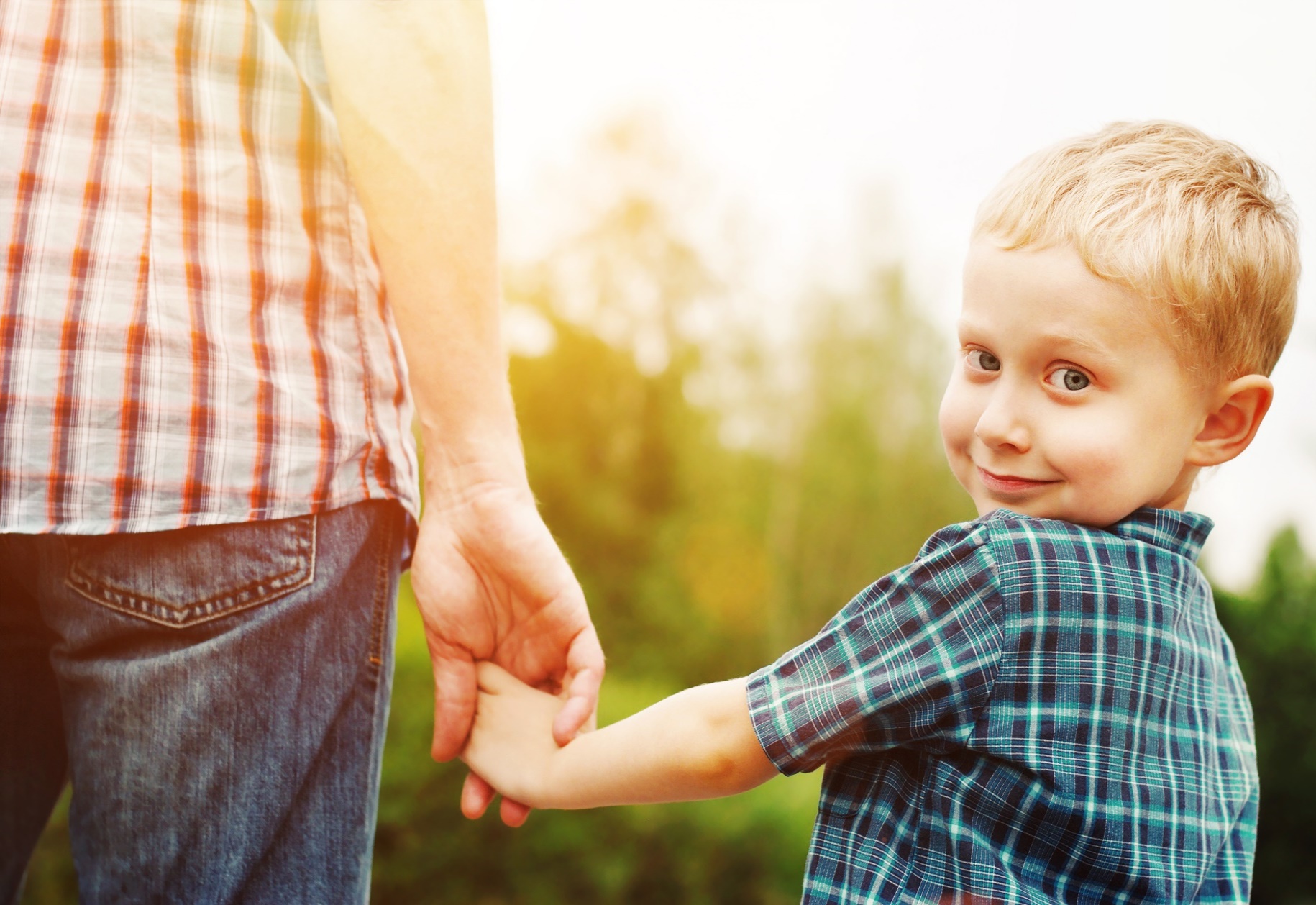 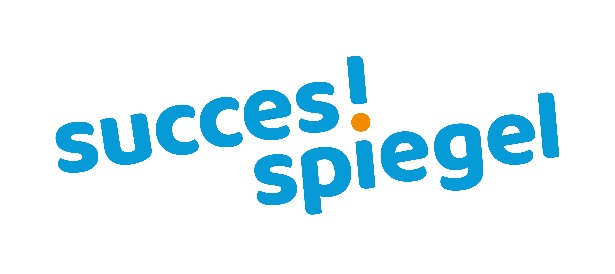 InhoudsopgaveUitleg	3Opbouw rapportage	3H1. Samenvatting onderzoek ouders	4H2. Overzicht scores bij rubrieken en vragen	5Rubriek 1. Leren kinderen voldoende?	7Rubriek 2. Hebben we kinderen goed in beeld?	7Rubriek 3. Stemmen we goed af op verschillen tussen kinderen?	7Rubriek 4. Geven we kinderen goed les?	7Rubriek 5. Hoe ervaren kinderen het aanbod?	7Rubriek 7. Hoe is het welbevinden van kinderen?	8Rubriek 9. Zorgt de school voor veiligheid op het plein?	8Rubriek 10. Hoe is de sfeer in de groep?	8Rubriek 11. Hoe is het contact met de leerkracht?	8Rubriek 12. Hoe wordt het leiderschap ervaren?	9Rubriek 13. Maken medewerkers werk van professionalisering?	9Rubriek 14. Voelen ouders zich gezien en gehoord?	9Rubriek 15. Worden ouders goed geïnformeerd?	10Rubriek 16. Is samenwerking met ouders gericht op partnerschap?	10Rubriek 17. Hoe worden schoolgebouw en voorzieningen gewaardeerd?	10H3. Aanvullende informatie vanuit vervolgvragen	11Rubriek 8. Hoeveel kinderen ervaren vervelende situaties op school?	11Rubriek 11. Hoe is het contact met de leerkracht?	11Rubriek 13. Maken medewerkers werk van professionalisering?	12Rubriek 15. Worden ouders goed geïnformeerd?	12H4. Sterke punten, complimenten en tips	13Sterke punten	13Complimenten en tips	13UitlegOpbouw rapportage1. Samenvatting onderzoek ouders  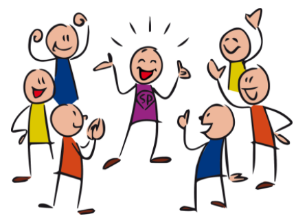 Ouders over het onderwijs  Ouders over veiligheid en welbevinden van de leerlingen Ouders over de samenwerking met school 2. Overzicht scores bij rubrieken en vragenGebruikte symbolenKorte uitleg over hoe je de scores leest Je ziet bij elk onderdeel de vragen die erbij horen. Je ziet ook welke schaal gebruikt is. Zie hieronder voor het onderdeel ‘Hoe is de sfeer in de groep?’. 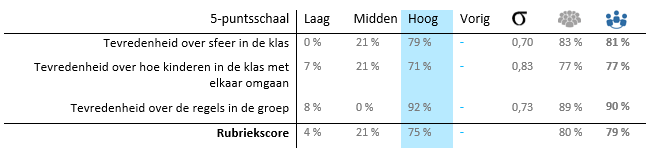 Spreiding van de scores per antwoordschaal  We richten ons vooral op de score ‘Hoog’. Dit bevordert het denken vanuit (eigen) ambitie en vanuit groei. Bij vragen op een 10-puntsschaal geven we bij een rubriek aanvullend ook het gemiddelde. We adviseren echter om altijd te blijven denken vanuit het de score ‘Hoog’. Bij ‘veiligheidsincidenten’ gaat het uiteraard om de score ‘Laag’. 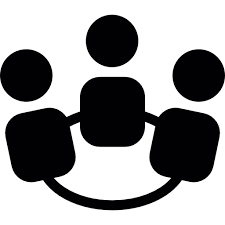 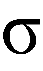 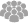 Overzicht scores bij rubrieken en vragenRubriek 1. Leren kinderen voldoende? Rubriek 2. Hebben we kinderen goed in beeld? Rubriek 3. Stemmen we goed af op verschillen tussen kinderen? Rubriek 4. Geven we kinderen goed les? Rubriek 5. Hoe ervaren kinderen het aanbod?  Rubriek 7. Hoe is het welbevinden van kinderen? *Dit is een ‘routing-vraag’. Alleen aan ouders die op deze 5-puntsschaal in de categorie “Midden” of “Laag” scoorden, zijn gevraagd in hoeverre er volgens hen mogelijk sprake is van incidenten op het gebied van pesten, bang maken, uitschelden, pijn doen of het expres kapot maken van spullen. Deze vervolgvragen vind je in het volgende hoofdstuk. Rubriek 9. Zorgt de school voor veiligheid op het plein?Rubriek 10. Hoe is de sfeer in de groep?  Ouders die op deze 5-puntsschaal in de categorie “Midden” of “Laag” scoorden, zijn gevraagd naar wat zij zien als verbeterpunten. Deze vervolgvragen vind je in het volgende hoofdstuk. Rubriek 11. Hoe is het contact met de leerkracht?Rubriek 12. Hoe wordt het leiderschap ervaren?  Rubriek 13. Maken medewerkers werk van professionalisering?  Ouders die op deze 10-puntsschaal in de categorie “Midden” of “Laag” scoorden, zijn gevraagd naar de inzet van de leerkracht, de begeleiding van het kind door de leerkracht, de samenwerking tussen duo’s en het contact tussen leerkracht en kind. Je vindt deze vervolgvragen in het volgende hoofdstuk. Rubriek 14. Voelen ouders zich gezien en gehoord?  Rubriek 15. Worden ouders goed geïnformeerd?  Ouders die op deze 10-puntsschaal in de categorie “Midden” of “Laag” scoorden, zijn gevraagd naar tips hoe de school ouders beter kan informeren. Je vindt deze vervolgvragen in het volgende hoofdstuk. Rubriek 16. Is samenwerking met ouders gericht op partnerschap?  Rubriek 17. Hoe worden schoolgebouw en voorzieningen gewaardeerd?  3. Aanvullende informatie vanuit vervolgvragen  Soms vragen we door. Dat heeft twee voordelen: ouders die ergens duidelijk tevreden over zijn, worden niet belast met aanvullende vragen; ouders die ergens niet uitgesproken tevreden over zijn, krijgen gelegenheid om de school gerichter feedback te geven. De informatie hieronder is dus per definitie door slechts een deel van de ouders beantwoord. Omdat het gaat om gerichte, aanvullende informatie noemen we hier niet vergelijkingsscores zoals het landelijk gemiddelde of de vorige score.  Rubriek 8. Hoeveel kinderen ervaren vervelende situaties op school? Onderstaande vragen zijn beantwoord door ouders die bij de 5-puntsvraag ‘Hoe veilig voelt uw kind zich op school?’ de categorie “Midden” of “Laag” scoorden. Let erop dat de Score ‘Laag’ hier de succes!score is, omdat je bij antwoorden op deze vragen vooral wil dat ouders genoemde incidenten niet of nauwelijks ervaren.    Rubriek 11. Hoe is het contact met de leerkracht?Onderstaande vragen zijn beantwoord door ouders die bij de 10-puntssvraag ‘Hoe tevreden bent u over het contact met de leerkracht?’ lager scoorden dan 8. Rubriek 13. Maken medewerkers werk van professionalisering?  Onderstaande vragen zijn beantwoord door ouders die bij de 10-puntsvraag ‘Hoe tevreden bent u over de vakbekwaamheid van de leerkracht(en) die aan uw kind lesgeven?’ lager scoorden dan 8. 4. Sterke punten, complimenten en tipsRapportage OudersSamenvattingGebruik deze samenvatting om de resultaten terug te koppelen naar ouders. Tip: voeg een kort stukje tekst toe waarin je aangeeft wat je hier als school uithaalt en wat je hier eventueel mee gaat doen. Ook kun je aangeven waar je graag met een ouderpanel verder over in gesprek wil naar aanleiding van de resultaten. Score per vraag Per rubriek lees je hier de resultaten per vraag. Je ziet hier ook de verdeling van de antwoorden. Dat gebeurt net als op de dashboards in drie niveaus: laag | midden | hoog Je kunt de resultaten vergelijken met de score van de vorige peiling.Aanvullende informatie vanuit vervolgvragen Bij sommige onderdelen kregen ouders op basis van hun antwoorden vervolgvragen. Omdat slechts een deel van de ouders deze vragen kreeg, zijn ze opgenomen in een apart hoofdstuk. Sterke punten, complimenten en tips Ouders werden gevraagd naar sterke punten, complimenten en tips. Deze vind je in hoofdstuk 4.  Ingevulde vragenlijstenAlgehele 
tevredenheidSchool doet 
wat ze belooftOuders die school aanbevelen
Kinderen 
leren veel
Kinderen goed 
in beeld
Goede afstemming op verschillen
Goede uitleg en goede lessen
Bekwame leerkrachten
Fijn op school
Fijn in de groep
Fijn op het plein
Gezien en gehoord
Goed geïnformeerd
Blij met contact met leerkracht
Tevredenheid over leiderschap
Er is partnerschap!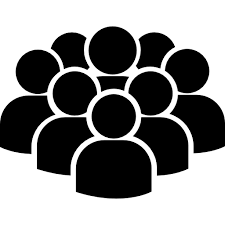 Score landelijk De score landelijk wordt berekend op basis van de antwoorden van de ingevulde vragenlijsten op alle scholen in Nederland die de Succes!Spiegel gebruiken.Score bestuur De score bestuur wordt berekend op basis van de antwoorden van de ingevulde vragenlijsten op alle scholen van het bestuur waar de school bij hoort.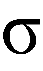 StandaarddeviatieEen kleine standaarddeviatie (-afwijking) betekent dat er weinig verschillen zijn tussen de scores van individuele ouders, terwijl een grote standaardafwijking betekent dat er grote verschillen zijn tussen de scores van individuele ouders en je dus voorzichtig dient te zijn bij de interpretatie. De kans op uitschieters en op spreiding is groter bij een 10-puntsschaal dan bij een 3-puntsschaal. 
Zo betekent een afwijking van 1,45 dat de cijfers van de respondenten gemiddeld 1,45 punten afwijken van het gemiddelde cijfer. Hoe hoger dit gemiddelde is hoe meer aanleiding er is om naar de verdeling van de antwoorden te kijken.Verdeling antwoordenOnafhankelijk van de schaal verdelen we die in Laag, Midden en Hoog.Vorige ScoreDe score van het laatste afnamemoment waarbij je kan zien hoeveel procent deze Vorige Score hoger of lager is ten opzichte van de huidige score ‘Hoog’.Standaarddeviatie > Lees de uitleg achter het kopje standaarddeviatie.Hoge scoreKun je vergelijken met achtereenvolgens de landelijke score en de gemiddelde score die de scholen bij jouw bestuur haalden bij een vraag.RubrieksscoreGemiddelde van de vragen van de rubriek.SCORE LAAGSCORE MIDDENSCORE HOOG3-puntsschaalAntwoord 1Antwoord 2Antwoord 35-puntsschaalAntwoord 1-2Antwoord 3Antwoord 4-510-puntsschaalAntwoord 1-5Antwoord 6-7Antwoord 8-105-puntsschaal   LaagMiddenHoogVorig5-puntsschaal   LaagMiddenHoogVorig5-puntsschaalLaagMiddenHoogVorig3-puntsschaal   LaagMiddenHoogVorig5-puntsschaal   LaagMiddenHoogVorig5-puntsschaal: vraag 1, 10-puntsschaal: vraag 2 en 3LaagMiddenHoogVorig5-puntsschaalLaagMiddenHoogVorig5-puntsschaalLaagMiddenHoogVorig10-puntsschaal   LaagMiddenHoogVorig10-puntsschaal   LaagMiddenHoogVorig10-puntsschaal   LaagMiddenHoogVorig10-puntsschaalLaagMiddenHoogVorig10-puntsschaal   LaagMiddenHoogVorig5-puntsschaal   LaagMiddenHoogVorig